REQUERIMENTO Nº 1540/2021EMENTA: Requer informações sobre propriedade do terreno onde está localizada a EMEB Professora Edina Aparecida Bampa da Fonseca.Senhor Presidente,Senhores Vereadores e Senhoras Vereadoras:	O Mandato DiverCidade, representado pelo vereador Marcelo Sussumu Yanachi Yoshida - PT, no uso de suas atribuições legais, requer nos termos regimentais, após aprovação em Plenário, que seja encaminhado à Exma. Senhora Prefeita Municipal, Lucimara Godoy Vilas Boas, os seguintes pedidos de informação: A quem pertence o terreno do núcleo agrário onde está construída a EMEB Professora Edina Aparecida Bampa da Fonseca? Apresentar documentos. JustificativaEm exercício da função fiscalizatória atribuída pela Constituição Federal e Lei Orgânica de Valinhos a esse Vereador. Valinhos, 30 de agosto de 2021.______________________________________Marcelo Sussumu Yanachi YoshidaVereador – PT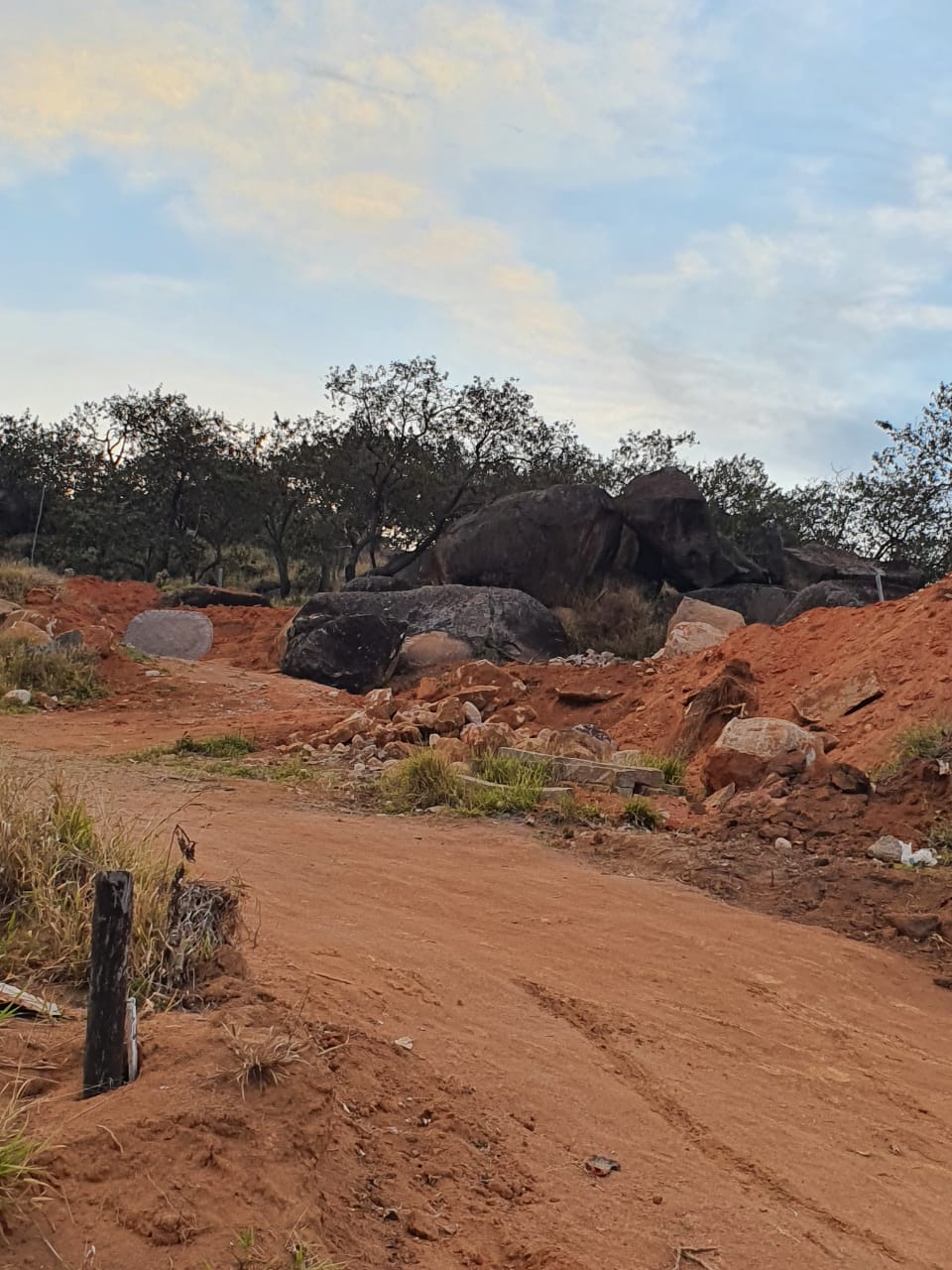 